Name___________________________________________________ Date _____________Period ___ Electrical Meter Reading Diary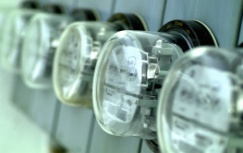 Read the electrical meter outside your home at the same approximate time each day for the next 3 days. Record the reading for each day on the chart below. Now list the three KWh Used Daily measurements in the chart below and add to find the total:Take the total kWh measurement for the 3 days and divide by 3 to find the average. Write that answer below:______________________ Average kWh used for the 3 daysIf any of your readings are much larger than the other days, can you find a reason why this happened? (for example: more loads of laundry done, guests visiting, more oven cooking, higher or lower temperatures) ____________________________________________________________________________________________________________________________________________________________________________________________________Over the next two days work with your family to take steps to slow the meter down. Your goal is to use less kWh than the average for the 3 previous days and if possible, lower your electrical usage below the lowest day to date. Name some things you will do to “slow” your meter in the space below: ________________________________________________________________________________________________________________________________________________________________________________________________________________________________________________________________________________________________________________________________________________________________________________________________________Record your results below:Analyze/Conclude: Were you able to lower the electrical costs below your average usage for the remaining 2 days? _________Explain why or why not you think you were successful: _________________________________________________________________________________________________________________________________________________________________________________________________________________________________________________________________________________DayDateTimeReadingPrevious day’s readingkWh used daily (subtract day one’s reading from day two’s reading and write the answer below, you will also subtract day 2 from day 3 to find that total)Cost(kWh x .065 cents)1n/an/an/a234Day 2 kWh usedDay 3 kWh usedDay 4 kWh usedTotal kWh usedDayDateTimeReadingPrevious day’s readingDifference in the 2 readingskWh useddailyCost(kWh x .065 ents)12